The Prince George’s County Government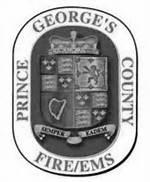 Fire DepartmentIn the circuit court for prince gEorge’s county, maryland in the matter of:petition for leave to inspect records of the juvenile courtComes now Prince George’s County and the applicant respectfully petitions the Court for leave to inspect records of the Juvenile Court and for reasons therefore states:That the applicant is desirous of entering the Fire Service, but in order to do so he/she must obtain a juvenile record check through the Circuit Court for Prince George’s County, Maryland.That the applicant has a or has no record of proceedings in the said court.That the applicant is ____ years of age.WHEREFORE, it is respectfully requested that leave to examine and inspect such record be granted.  Should record exist in the Juvenile Court, it is respectfully requested that the aforementioned record be furnished your petitioner.PRINCE GEORGE’S COUNTYBy: 																							APPLICANTParent or Guardian 															(for applicant under the age of 18)ORDER OF THE COURTUpon the aforegoing Petition, it is by the Circuit Court for Prince George’s County, Maryland, this 	 day of 		 20	.  Ordered, that the Clerk review, indicate and inform petitioner whether there is a record of proceedings in the Juvenile Court in which the applicant was a respondent.Ordered, further that the Clerk of this Court be and he/she is hereby authorized to release unto the petitioner a copy of the applicant’s record before the Juvenile Court.							JudgeI have reviewed the file of the Juvenile Court and found that there is or is no record of proceedings in the Juvenile Court for the aforementioned applicant.									      ClerkP.G. C Form #4341 (12/13)P.G. County Fire Department 6820 Webster Street, Landover Hills, MD 20784PHONE 301-772-9115 FAX 301-772-9119 
